Чтобы отдых на природе не был омрачен трагедией, рекомендуется:

• в каждой семье тщательно продумайте все меры безопасности при проведении отдыха и обеспечьте их неукоснительное выполнение как взрослыми, так и детьми;
• на садовых участках во избежание пожаров не поджигайте траву, не сжигайте мусор (лучше закапывать его в подходящем месте); а если вы это все же начали делать, то обязательно контролируйте ситуацию;
• не оставляйте в меcтах отдыха непотушенные костры, спички, окурки, стеклянные бутылки (на солнце они работают как увеличительные стекла, фокусируют солнечный свет и поджигают траву, мох и т.д.);
• не жгите траву, не оставляйте горящий огонь без присмотра;
• тщательно тушите окурки и горящие спички перед тем, как выбросить их.

Поджог сухой травы — это еще и одна из причин лесных пожаров, к которым, кстати, приводит еще и бесконтрольное сжигание мусора.

Неконтролируемый пал легко может стать лесным или торфяным пожаром, добраться до населенного пункта, сжечь сарай или дом, стать причиной отравления дымом, что особенно опасно для людей с больным сердцем или страдающих астмой. За короткое время травяные палы охватывают огромные площади.

Травяной пал — это такой же пожар, как и любой другой. А пожар проще предотвратить, чем потушить.

Будьте осторожны с огнем!
Ваша безопасность зависит от Вас.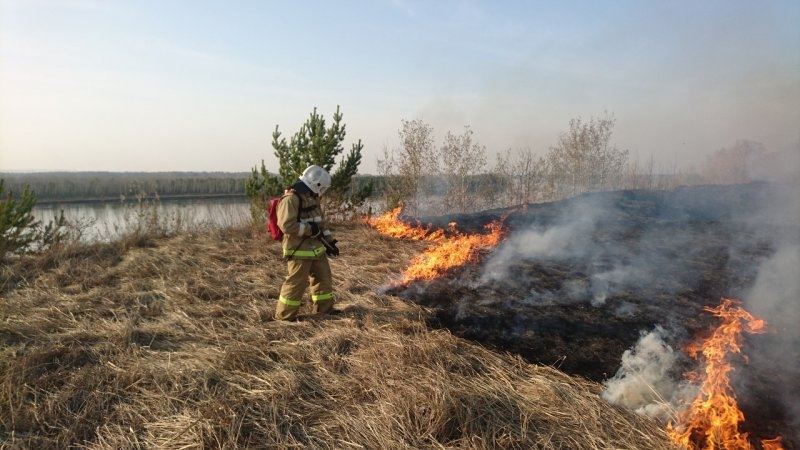 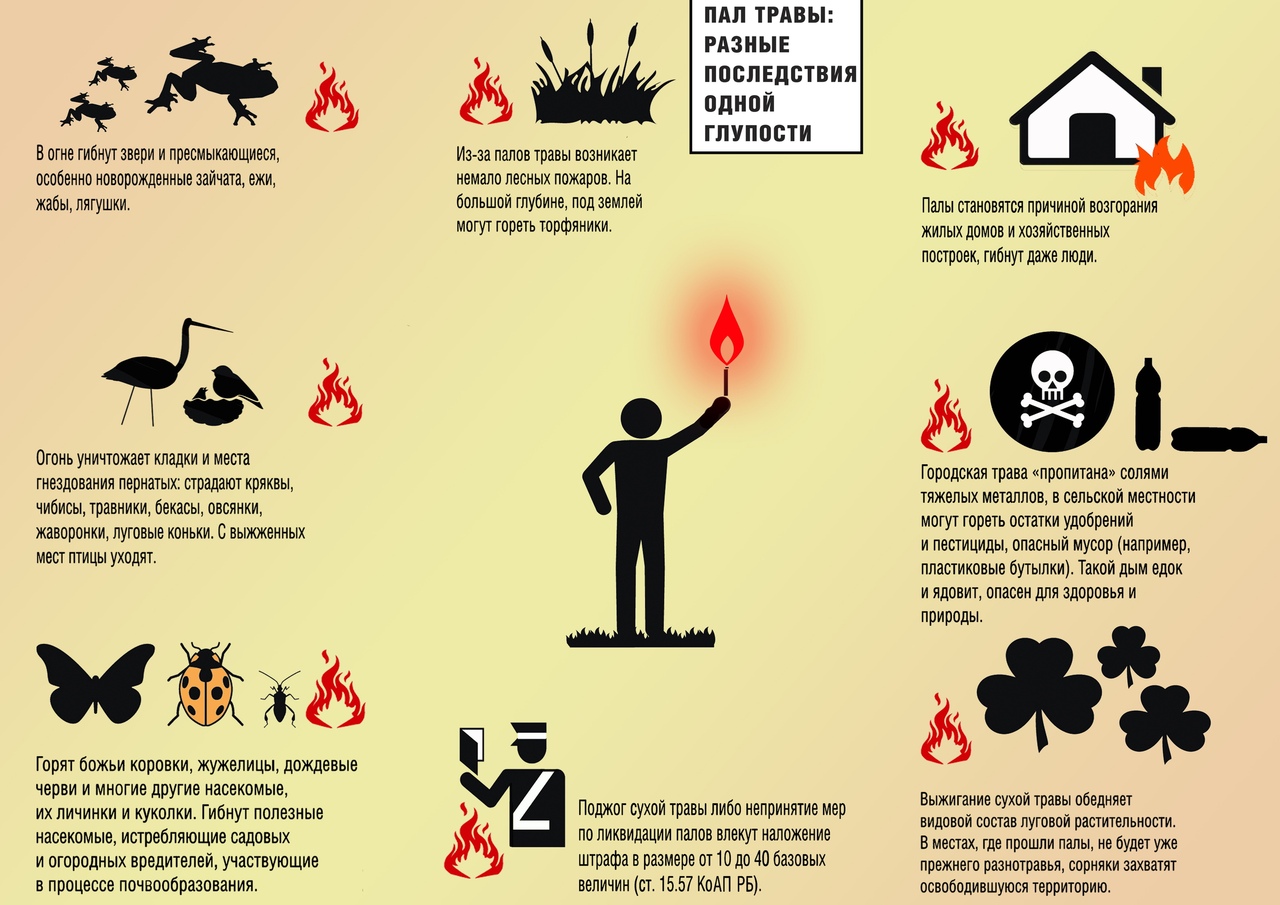 